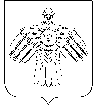 КОМИ  РЕСПУБЛИКАСА ЙÖЗÖС ВЕЛÖДАН МИНИСТЕРСТВОМИНИСТЕРСТВО ОБРАЗОВАНИЯ РЕСПУБЛИКИ КОМИВизинса филиал «Коми республикаса агропромышленнöй техникум» уджсикасö велöдан канму учреждение Визингский филиал государственного профессионального образовательного учреждения «Коми республиканский агропромышленный техникум» (Визингский филиал ГПОУ «КРАПТ»)Отчет по результатам самообследования образовательной организации по подготовке водителей:Визингский филиал государственного профессионального образовательного учреждения «Коми республиканский агропромышленный техникум»за 2014год.Самообследование проведено заместителем директора по производственному обучению Туровой Н. Л.1. Оценка образовательной деятельностиОбразовательная деятельность Визингского филиала государственного профессионального образовательного учреждения «Коми республиканский агропромышленный техникум» соответствует требованиям Федерального закона от 10 декабря 1995 г. № 196-ФЗ «О безопасности дорожного движения»;  Федерального закона от 29 декабря 2012 г. № 273-ФЗ «Об образовании в Российской Федерации»; Примерных программ профессионального обучения водителей транспортных средств соответствующих категорий и подкатегорий, утвержденных приказом Минобрнауки России от 26.12.2013 года № 1408 (зарегистрирован Минюстом России 09.07.2014 года, регистрационный № 33026); Порядка организации и осуществления образовательной деятельности по основным программам профессионального обучения, утвержденного приказом Министерства образования и науки Российской Федерации от 18 апреля 2013 г. № 292.2. Оценка системы управления организацииУправление образовательной организацией осуществляется в соответствии с законодательством  Российской Федерации «Об образовании в Российской Федерации» и Уставом Государственное профессиональное образовательное учреждение «Коми республиканский агропромышленный техникум» директором, назначаемым на должность учредителем - Министерством образования Республики Коми.3. Оценка содержания и качества подготовки обучающихся по профессии водитель транспортных средств за 2014 год4. Оценка организации учебного процессаОрганизация учебного процесса соответствует требованиям подготовки по: программам профессиональной подготовки водителей транспортных средств категории «В»;и методическим рекомендациям по организации образовательного процесса по профессиональному обучению водителей транспортных средств соответствующих категорий, подкатегорий, утвержденным руководителем образовательной организации.5. Оценка качества кадрового обеспеченияПедагогические работники, реализующие программу профессионального обучения водителей транспортных средств, в том числе преподаватели учебных предметов, мастера производственного обучения, удовлетворяют квалификационным требованиям, указанным в квалификационных справочниках по соответствующим должностям.6. Оценка качества учебно-методического обеспеченияУчебно-методические материалы позволяют реализовать образовательные программы профессионального обучения водителей транспортных средств в полном объеме и представлены:примерными программами профессиональной подготовки водителей транспортных средств, утвержденными в установленном порядке;программами профессиональной подготовки водителей транспортных средств, согласованными с Госавтоинспекцией и утвержденными руководителем организации, осуществляющей образовательную деятельность;методическими рекомендациями по организации образовательного процесса, утвержденными руководителем организации, осуществляющей образовательную деятельность;материалами для проведения промежуточной и итоговой аттестации обучающихся, утвержденными руководителем организации, осуществляющей образовательную деятельность.7. Оценка  качества  библиотечно-информационного обеспеченияИмеющаяся в наличии учебная литература и учебно-наглядные пособия цифровые и мультимедийные средства обучения позволяют выполнить программы профессиональной подготовки водителей транспортных средств категории «В»; в полном объеме.8. Оценка материально-технической базы8.1. Сведения о наличии  в собственности оборудованных учебных транспортных средств категории “В”Количество учебных транспортных средств, соответствующих установленным требованиям:механических категории   «В» - 6 шт., прицепов  1 штука; Данное количество механических транспортных средств соответствует количеству обучающихся в год.      Сведения о мастерах производственного обучения Сведения о преподавателях учебных предметовСведения о закрытой площадке или автодромеСведения о наличии  в собственности или на ином законном основании закрытых площадок или автодромов : Отработки навыков вождения проводится на  автодроме  ГПОУ «КРАПТ» по  адресу с.Выльгорт  у. СПТУ-2.Свидетельство  Серия11-АА №938672 от 22.10.14(реквизиты правоустанавливающих документов, срок действия)Размеры закрытой площадки или автодрома  3,8га(в соответствии с  правоустанавливающими документами и итогами фактического обследования)Наличие ровного и однородного асфальто - или цементобетонное покрытия, обеспечивающее круглогодичное функционирование  на участках закрытой площадки или автодрома (в том числе автоматизированного) для первоначального обучения вождению транспортных средств, используемые для выполнения учебных (контрольных) заданий имеется.Наличие установленного по периметру ограждения, препятствующее движению по их территории транспортных средств и пешеходов, за исключением учебных транспортных средств, используемых в процессе обучения имеетсяНаличие наклонного участка (эстакады) с продольным уклоном в пределах 8–16% имеетсяРазмеры и обустройство техническими средствами организации дорожного движения обеспечивают выполнение каждого из учебных (контрольных) заданий, предусмотренных программой обучения имеется Коэффициент сцепления колес транспортного средства с покрытием не ниже 0,4 соответствует Наличие оборудования, позволяющего  разметить границы для  выполнения соответствующих заданий имеетсяПоперечный уклон, обеспечивающий водоотвод соответствуетПродольный уклон (за исключением наклонного участка) не более 100 соответствуетНаличие освещенности соответствуетНаличие перекрестка (регулируемого или нерегулируемого) имеетсяНаличие пешеходного перехода имеетсяНаличие дорожных знаков (для автодромов) имеетсяНаличие средств организации дорожного движения (для автодромов) имеетсяНаличие технических средств, позволяющих осуществлять контроль, оценку и хранение результатов выполнения учебных (контрольных) заданий в автоматизированном режиме (для автоматизированных автодромов) не предусмотреныНаличие утвержденных технических условий (для автоматизированных автодромов) не предусмотреныПредставленные сведения соответствуют требованиям, предъявляемым к автодромуСведения об оборудованных учебных кабинетах:Количество оборудованных учебных кабинетов Данное количество оборудованных учебных кабинетов соответствует количеству общего числа групп. Наполняемость учебной группы не превышает 30 человек.Наличие учебного оборудования по кабинетамОборудование учебного кабинета № 1 “Основы законодательства в сфере дорожного движения” по адресу осуществления образовательной  деятельности: 168100, Республика Коми, Сысольский р-н, с. Визинга, ул. Советская, 17Перечень учебного оборудования, необходимого для осуществления образовательной деятельности по программе профессиональной  подготовки водителей транспортных средств.Оборудование учебного кабинета № 1 «Тренажерный кабинет» по адресу осуществления образовательной деятельности: 168100, Республика Коми, Сысольский р-н, с. Визинга, ул. Советская, 17Перечень учебного оборудования, необходимого для осуществления образовательной деятельности по программе профессиональной  подготовки водителей транспортных средств Оборудование учебного кабинета № 2 «Первая помощь при дорожно-транспортном происшествии» по адресу осуществления образовательной деятельности: 168100, Республика Коми, Сысольский р-н, с. Визинга, ул. Советская, 17Перечень учебного оборудования, необходимого для осуществления образовательной деятельности по программе профессиональной  подготовки водителей транспортных средств Оборудование учебного кабинета № 29 Устройство легковых автомобилей» по адресу осуществления образовательной  деятельности: 168100, Республика Коми, Сысольский р-н, с. Визинга, ул. Советская, 16Перечень учебного оборудования, необходимого для осуществления образовательной деятельности по программе профессиональной  подготовки водителей транспортных средств Оборудование учебной кабинета №1 «Психофизиологические основы деятельности водителя»  по адресу осуществления образовательной  деятельности: 168100, Республика Коми, Сысольский р-н, с. Визинга, ул. Советская, 17Перечень учебного оборудования, необходимого для осуществления образовательной деятельности по программе профессиональной  подготовки водителей транспортных средств Информационно-методические и иные материалы:Учебный план имеетсяКалендарный учебный график имеетсяМетодические материалы и разработки:соответствующая рабочая программа профессиональной подготовки (переподготовки) водителей транспортных средств, утвержденная в установленном порядке имеется образовательная программа подготовки (переподготовки) водителей, согласованная с Госавтоинспекцией и утвержденная  руководителем организации, осуществляющей образовательную деятельность методические рекомендации по организации образовательного процесса, утвержденные руководителем организации, осуществляющей образовательную деятельность имеютсярасписание занятий имеетсяСхемы учебных маршрутов, утвержденных организацией, осуществляющей образовательную деятельность (за исключением программ подготовки  водителей транспортных средств категорий  «А») имеютсяСведения об оборудовании и технических средствах обучения:Тренажер (при наличии) механические 1 шт,  компьютеризированные 1 шт.Марка, модель «Forward V10 3ХХ»-1 шт.Автомобильный парк насчитывает: 5 легковых автомобилей (5 единиц механических ТС - основные + 1 единица механического ТС - резервная); следующих марок:Основные: ВАЗ 21074, LADA 210740, OPEL CORSA , DAEWOO NEXIA GL, LADA GRANTA 219010Резервная: ВАЗ 2107- прицеп – 1 единица (договор аренды ТС - прицеп для легковой автомашины: марка - МЗСА 817701 ВМЗ - 9.601. ПТС 11 ВВ 439205).МЗСА 817701      Соответствие требованиям Федерального закона «О безопасности дорожного движения»Проведение мероприятий, направленных на обеспечение соответствия технического состояния транспортных средств требованиям безопасности дорожного движения и запрещения допуска транспортных средств к эксплуатации при наличии у них неисправностей, угрожающих безопасности дорожного движения ежедневные осмотры технического состояния учебных автомобилей. Прохождение ежегодных государственных технических осмотров. Проведение предрейсовых осмотров.Медицинское обеспечение безопасности дорожного движения: ежедневный предрейсовый и послерейсовый медицинский осмотры. __________________________________Вывод о результатах самообследования:На основании представленных данных можно сделать следующий вывод, что в Визингском филиале ГПОУ «Коми республиканский агропромышленный  техникум» организация учебного процесса, кадровый состав,  учебно-методическое и материально-техническое обеспечение в основном соответствует существующим нормативным требованиям по профессиональной подготовке водителей транспортных средств категории «В».Отчет составила: 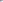 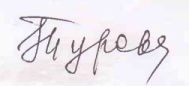 Заместитель директора по производственной работе                                          Турова Н.Л.Количество обучающихся(категория «В»)Допущено к квалифика-ционномуэкзаменуДопущено к квалифика-ционномуэкзаменуСдали квалификационный экзаменСдали квалификационный экзаменСдали квалификационный экзаменСдали квалификационный экзаменСдали квалификационный экзаменСдали квалификационный экзаменСдали квалификационный экзаменСдали квалификационный экзаменНе сдали квалифи-кационный экзаменНе сдали квалифи-кационный экзаменСдали экзаменв ГИБДДс первого разаСдали экзаменв ГИБДДс первого разаКоличество обучающихся(категория «В»)Допущено к квалифика-ционномуэкзаменуДопущено к квалифика-ционномуэкзаменуВсегоВсегоИз них с оценкамиИз них с оценкамиИз них с оценкамиИз них с оценкамиИз них с оценкамиИз них с оценкамиНе сдали квалифи-кационный экзаменНе сдали квалифи-кационный экзаменСдали экзаменв ГИБДДс первого разаСдали экзаменв ГИБДДс первого разаКоличество обучающихся(категория «В»)Допущено к квалифика-ционномуэкзаменуДопущено к квалифика-ционномуэкзаменуВсегоВсегоотличноотличнохорошохорошоудовл.удовл.Не сдали квалифи-кационный экзаменНе сдали квалифи-кационный экзаменСдали экзаменв ГИБДДс первого разаСдали экзаменв ГИБДДс первого разаКоличество обучающихся(категория «В»)чел%чел%чел%чел%чел%чел%чел%5239753910051312312256002974СведенияНомер по порядкуНомер по порядкуНомер по порядкуНомер по порядкуНомер по порядкуНомер по порядкуНомер по порядкуСведения1234567Марка, модельВАЗ 21074LADA 210740DAEWOO NEXIA GLOPEL CORSALADA GRANTA 219010ВАЗ 2107МЗСА 817701Тип транспортного средстваЛЕГКОВОЙ СЕДАНЛЕГКОВОЙ СЕДАНЛЕГКОВОЙСЕДАНЛЕГКОВОЙ СЕДАНЛЕГКОВОЙ СЕДАНЛЕГКОВОЙ СЕДАНПРИЦЕП ДЛЯ ПЕРЕВОЗКИ ГРУЗОВКатегория транспортного средстваВВВВВВЕГод выпуска2007201120022008201320032014Государственный регистрационный  знакН 828 ТС 11О 341 ВС 11К 924 Х 11.О 150 ЕА 11.О 167 СО 11В 630 КТ 11АО 4157 11Регистрационные  документы +++++++Собственность или иное законное основание владения  транспортным средствомСОБСТВЕННОСТЬСОБСТВЕННОСТЬАРЕНДА ПО ДОГОВОРУАРЕНДА ПО ДОГОВОРУАРЕНДА ПО ДОГОВОРУСОБСТВЕННОСТЬАРЕНДА ПО ДОГОВОРУ№ 12-1401.09.2014 г.Техническое состояние  в соответствии с п. 3 Основных положенийИСПРАВЕНИСПРАВЕНИСПРАВЕНИСПРАВЕНИСПРАВЕНИСПРАВЕНИСПРАВЕННаличие тягово-сцепного (опорно-сцепного) устройства -----ЕСТЬ-Тип трансмиссии (автоматическая или механическая)МЕХАНИЧЕСКАЯМЕХАНИЧЕСКАЯМЕХАНИЧЕСКАЯМЕХАНИЧЕСКАЯМЕХАНИЧЕСКАЯМЕХАНИЧЕСКАЯ-Дополнительные педали в соответствии с  п. 5  Основных положений УСТАНОВЛЕНОУСТАНОВЛЕНОУСТАНОВЛЕНОУСТАНОВЛЕНОУСТАНОВЛЕНОУСТАНОВЛЕНО-Зеркала заднего вида для обучающего вождению в соответствии с  п. 5 Основных положений УСТАНОВЛЕНЫУСТАНОВЛЕНЫУСТАНОВЛЕНЫУСТАНОВЛЕНЫУСТАНОВЛЕНЫУСТАНОВЛЕНЫ-Опознавательный знак «Учебное транспортное средство» в соответствии с п. 8  Основных положений УСТАНОВЛЕНУСТАНОВЛЕНУСТАНОВЛЕНУСТАНОВЛЕНУСТАНОВЛЕНУСТАНОВЛЕН-Наличие информации о внесении изменений в конструкцию ТС в регистрационном документеИЗМЕНЕНИЯВНЕСЕНЫИЗМЕНЕНИЯВНЕСЕНЫИЗМЕНЕНИЯВНЕСЕНЫИЗМЕНЕНИЯВНЕСЕНЫИЗМЕНЕНИЯВНЕСЕНЫИЗМЕНЕНИЯВНЕСЕНЫ-Страховой  полис  ОСАГО (номер, дата выдачи, срок действия, страховая организация)Серия ССС№ 0673457194, 04.04.2014 г., 05.04.2014 г. до 04.04.2015 г.,ООО «Росгосстрах»Серия ССС№ 0673473213, 12.05.2014 г., 12.05.2014 г. до 11.05.2015 г.,ООО «Росгосстрах»Серия ССС№ 068166379429.08.2014г.,19.09.2014-18.09.2015,ООО«Росгосстрах»Серия ССС№ 066682563515.01.2014г.,15.01.2014-14.07.2015,ООО«Росгосстрах»Серия ССС№ 066682573017.10.2014г.,17.10.2014-16.10.2015,ООО «Росгосстрах»Серия ССС№ 066682572922.01.2014г.,04.02.2014-03.02.2015,ООО «Росгосстрах»-Технический осмотр (дата прохождения, срок действия)12.04.2013 г.,до 12.04.2015 г.08.05.2014 г.,до 07.05.201526.12.2014 г.,до 25.12.2015 г.14.01.2014 г.,до 13.07.2015 г.,15.10.2014 г.,до 14.10.2015г.02.06.2014 г.,до 03.06.2015 г.-Соответствует (не соответствует) установленным требованиям СООТВЕТСТВ.СООТВЕТСТВ.СООТВЕТСТВ.СООТВЕТСТВ.СООТВЕТСТВ.СООТВЕТСТВ.СООТВЕТСТВ.Оснащение тахографами (для ТС категории «D», подкатегории «D1»)-------Ф. И. О.Серия, № водительского удостоверения,дата выдачиРазрешенные категории, подкатегории ТСДокумент на право обучения вождению ТС данной категории, подкатегорииУдостоверение о повышении квалификации (не реже чем один раз в три года)Оформлен в соответствии с трудовым законодательством (состоит в штате или иное)Габов ВалерийМодестович11 YA 19498123.12.2009 г.ВСвидетельство серии МВ№ 000119от 11.12.2006 г.Свидетельство серии М № 000147от 27.01.2012 г.состоит в штатеЛевчук Александр Николаевич11 00 77750014.05.2009 г.A, B, C, D, EСвидетельство серии Б№ 000722от 22.02.1990 г.Свидетельство серии М№ 000040от 18.01.2011 г.состоит в штатеПеровскийАндрей Николаевич11 YA 19481618.11.2009 г.A, B, C, D, EСвидетельство серии Б№ 000615от 07.03.1989 г.Свидетельство серии М№ 000041от 18.01.2011 г.состоит в штатеЕлохин Сергей ГеоргиевичСерия 11 19 № 91882226.12.2014г.A, B, C, D, EСвидетельство серии Б№ 019772от 10.04.1986 г.Свидетельство серии М№ 000116от 27.01.2012 г.по договоруСельков Николай СтепановичСерия 11YИ № 23403108.10.2010г.B, C,Свидетельство серии МП№ 000046от 07.03.1989 г.Свидетельство серии М№ 000390от 11.03.2014 гпо договоруОтев Василий Альбертович11 00 77763520.06.2009 гA, B, C, D, EСвидетельство серии М№ 000242от 23.11.2012 г.Свидетельство серии М№ 000407от 10.06.2014 г.по договоруФ. И. О.Ф. И. О.Учебный предметУчебный предметДокумент о высшем или среднем профессиональном образовании по направлению подготовки "Образование и педагогика" или в области, соответствующей преподаваемому предмету,  либо о высшем или среднем профессиональном образовании и дополнительное профессиональное образование по направлению деятельностиУдостоверение о повышении квалификации (не реже чем один раз в три года)Оформлен в соответствии с трудовым законодательством (состоит в штате или иное)НаумоваЕленаАлександровнаНаумоваЕленаАлександровнаОсновы законодательства в сфере дорожного движения1. Диплом ПВ № 16618302.07.1987 г.Волгоградский сельскохозяйственный институт, специальность «Сельское хозяйство», квалификация инженера-преподавателя сельскохозяйственных дисциплинУдостоверение о повышении квалификации 112400062516рег. № 341 от 21.11.2013 ГАОУ ВПО РК «КРАГСиУ» по дополнительной профессиональной программе «Государственное регулирование и и эффективные технологии образовательной деятельности в РФ в области профессионального образования»(36 акад. часов)состоитв штатеТомарова ЛюдмилаНиколаевнаТомарова ЛюдмилаНиколаевна1. Психофизиологические основы деятельности водителя.2. Первая помощь при дорожно-транспортном происшествии1. Диплом ЗТ № 98141728.06.1985 г.Ветлужское медицинское училище Горьковской области, специальность «Медицинская сестра», квалификация медицинской сестры.2. Диплом К № 85656рег. № 54803 от 29.06.2011 г.АНО ВПО «Московский гуманитарно-экономический институт», квалификация «Психолог. Преподаватель психологии» по специальности «Психология»Сертификат А № 650634Присвоена специальность «Анестезиологияи реаниматология».Решением экзаменационной квалификационной комиссии при ГАОУ СПОРК Сыктывкарский медицинский колледж им. И.П. Морозова»Протокол № 16 от 24.02.2012 г. сертификат подтвержден и действителен до 24.02.2017 г.по договору Елохина Нина БорисовнаЕлохина Нина Борисовна1. Основы управления транспортными средствами2. Организация и выполнение грузовых перевозок автомобильным транспортом3. Организация и выполнение пассажирских перевозок автомобильным транспортом1. Диплом ПВ № 16616804.07.1987 г.Волгоградский сельскохозяйственный институт, специальность «Сельское хозяйство», квалификация инженера-преподавателя сельскохозяйственных дисциплин,2. Диплом ПП № 88970019.12.2007 г.ГОУДПО «КРИРОиПК» г. Сыктывкар«Менеджмент в образовании», квалификацияВедение профессиональной деятельности в сфере управления образовательными учреждениями3. Свидетельство об аккредитации эксперта в сфере образования, № 203–Э, 30.11.2012 г.Удостоверение о повышении квалификации 112400062488рег. № 315 от 21.11.2013 ГАОУ ВПО РК «КРАГСиУ» по дополнительной профессиональной программе «Государственное регулирование и эффективные технологии образовательной деятельности в РФ в области профессионального образования»(36 акад. часов),Удостоверение, ООО «Центр Аттестат Сервис» «Охрана труда», 30.09.2014 год.состоитв штатеТерентьевВалерийФедоровичТерентьевВалерийФедоровичУстройство и техническое обслуживание транспортных средств категории "B" как объектов управления2. Основы управления транспортными средствами категории "B"1. Диплом КТ № 39141929.08.1987 г.рег. № 68341Сыктывкарский сельскохозяйственный техникум Госагропрома РСФСР, специальность «Механизация сельского хозяйства», квалификация«Техник-механик-организатор»2. Диплом АВС 0534797рег. № 1970730.06.1998 г.Коми государственный педагогический институт,квалификация «Учитель технологии и предпринимательства» по специальности «Технология и предпринимательство»Удостоверение № 1841119.11.2010 г. ГУ РК «Управление противопожарной службы и гражданской защиты»По программе «Повышение квалификации организаторов курса ОБЖ в учебно-методических центрах по гражданской обороне и чрезвычайным ситуациям»Состоит в штате№ п/пПо какому адресу осуществления образовательной деятельности находится оборудованный учебный кабинетПлощадь  (кв. м)Количествопосадочных мест1.168100 Республика Коми, Сысольский район, с. Визинга, ул. Советская, 17,Учебный кабинет  №1 «Основы законодательства в сфере дорожного движения», «Тренажерный кабинет», «Первая помощь при дорожно- транспортном происшествии», «Организация и выполнение грузовых перевозок автомобильным транспортом», «Организация и выполнение пассажирских перевозок автомобильным транспортом»76302.168100 Республика Коми, Сысольский район, с. Визинга, ул. Советская, 17,Учебный кабинет  №4 «Основы управления транспортными средствами»85,1303.168100 Республика Коми, Сысольский район, с. Визинга, ул. Советская, 17,Учебный кабинет  №17  «Основы управления транспортными средствами категории "B"»75,4304.168100 Республика Коми, Сысольский район, с. Визинга, ул. Советская, 17,Учебный кабинет  №5 «Информатика74,8305.168100 Республика Коми, Сысольский район, с. Визинга, ул. Советская, 17,Библиотека, читальный зал.126,3306.168100 Республика Коми, Сысольский район, с. Визинга, ул. Советская, 16,Учебный кабинет  №29 «Устройство и техническое обслуживание транспортных средств категории "B"84,7307.168100 Республика Коми, Сысольский район, с. Визинга, ул. Советская, 16,Лаборатория  №103 «Устройство и техническое обслуживание транспортных средств категории "B", «ДВС»105,8308.168100 Республика Коми, Сысольский район, с. Визинга, ул. Советская, 16,Лаборатория  №101 «Устройство и техническое обслуживание транспортных средств категории "B.53,215Наименование учебного оборудованияЕдиницаизмеренияКоличествоНаличиеОборудование и технические средства обучения.Оборудование и технические средства обучения.Оборудование и технические средства обучения.Оборудование и технические средства обучения.Компьютер с соответствующим программным обеспечениемкомплект111Мультимедийный проекторкомплект11Экран (монитор, электронная доска)комплект11Магнитная доска со схемой населенного пунктакомплект1мультимедийные слайдыУчебно-наглядные пособияУчебно-наглядные пособияУчебно-наглядные пособияУчебно-наглядные пособияОсновы законодательства в сфере дорожного движенияДорожные знакикомплект11Дорожная разметка комплект11Опознавательные и регистрационные знакикомплект1мультимедийные слайдыСредства регулирования дорожного движениякомплект11Сигналы регулировщикакомплект11Применение аварийной сигнализации и знака аварийной остановкикомплект11Начало движения, маневрирование. Способы разворотакомплект11Расположение транспортных средств на проезжей части комплект11Остановка и стоянка комплект11Проезд перекрестковкомплект11Проезд пешеходных переходов, и мест остановок маршрутных транспортных средствкомплект11Движение через железнодорожные путикомплект11Движение по автомагистралямкомплект1мультимедийные слайдыДвижение в жилых зонахкомплект1мультимедийные слайдыПеревозка пассажиров комплект1мультимедийные слайдыПеревозка грузовкомплект1мультимедийные слайдыНеисправности и условия, при которых запрещается эксплуатация транспортных средствкомплект1мультимедийные слайдыОтветственность за правонарушения в области дорожного движениякомплект1мультимедийные слайдыСтрахование автогражданской ответственностикомплект1мультимедийные слайдыПоследовательность действий при ДТПкомплект1мультимедийные слайдыМагнитная доска  со схемой  населенного пунктакомплект11Психофизиологические основы деятельности водителяПсихофизиологические основы деятельности водителяПсихофизиологические основы деятельности водителяПсихофизиологические основы деятельности водителяПознавательные  функции, системы восприятия и психомоторные навыки. (Психофизиологические особенности деятельности водителя)комплект1Мультимедийный демонстрационный  материалЭтические основы  деятельности водителя (воздействие на поведение водителя психотропных, наркотических веществ, алкоголя и медицинских препаратов)комплект1Мультимедийный демонстрационный  материалОсновы эффективного общениякомплект1Мультимедийный демонстрационный  материалЭмоциональное состояние  и профилактика конфликтовкомплект1Мультимедийный демонстрационный  материалСаморегуляция и профилактика конфликтакомплект1Мультимедийный демонстрационный  материалОсновы управления транспортными средствамиОсновы управления транспортными средствамиОсновы управления транспортными средствамиОсновы управления транспортными средствамиСложные дорожные условиякомплект1мультимедийные слайдыВиды и причины ДТПкомплект1мультимедийные слайдыТипичные опасные ситуациикомплект1Мультимедийный дискСложные метеоусловиякомплект1Мультимедийный дискДвижение в темное время сутоккомплект1Мультимедийный дискСпособы торможения комплект1Мультимедийный дискДействия водителя в критических ситуацияхкомплект1мультимедийные слайдыУправление автомобилем в нештатных ситуацияхкомплект1мультимедийные слайдыПрофессиональная надежность водителякомплект1мультимедийные слайдыБезопасность пассажиров транспортных средствмультимедийные слайды, видеороликиБезопасность пешеходов и велосипедистовмультимедийные слайды, видеороликиТипичные ошибки пешеходовмультимедийные слайды, видеороликиНаименование учебного оборудованияЕдиницаизмеренияКоличествоНаличиеОборудование и технические средства обученияОборудование и технические средства обученияОборудование и технические средства обученияОборудование и технические средства обученияТренажер электронныйштук11Тренажер механическийштук11Тренажер для выработки моторных навыков руленияштук11Детское удерживающее устройствоштук11Гибкое связующее звено (буксировочный трос)штук11Тягово-сцепное устройствоштук11Мультимедийный проекторштук11Учебно-наглядные пособияУчебно-наглядные пособияУчебно-наглядные пособияУчебно-наглядные пособияСигналы регулировщика.комплект11Обгон, опережение, встречный разъездкомплект11Основы управления транспортными средствамиОсновы управления транспортными средствамиОсновы управления транспортными средствамиОсновы управления транспортными средствамиПосадка водителя за рулем. Экипировка водителяштук11Тормозной и остановочный путь штук11Силы, действующие на транспортное средствоштук11Дистанция и боковой интервал. Организация наблюдения  в процессе управления транспортным средствомштук11Влияние дорожных условий на безопасность движенияштук11Безопасное прохождение поворотовштук11Наименование учебного оборудованияЕдиницаизмеренияКоличествоНаличиеОборудованиеОборудованиеОборудованиеОборудованиеТренажер-манекен взрослого пострадавшего (голова, торс) с выносным электрическим контролером для отработки приемов сердечно-легочной реанимациикомплект11Тренажер-манекен взрослого пострадавшего (голова, торс) без контролера для отработки приемов сердечно-легочной реанимациикомплект11Тренажер-манекен взрослого пострадавшего для отработки приемов удаления инородного тела из верхних дыхательных путейкомплект11Расходный материал для тренажеров (запасные лицевые маски, запасные "дыхательные пути", пленки с клапаном для проведения искусственной вентиляции легких)комплект12Мотоциклетный шлемшт.11Расходные материалыРасходные материалыРасходные материалыРасходные материалыАптечка первой помощи (автомобильная)комплект88Табельные средства для оказания первой помощи. Устройства для проведения искусственной вентиляции легких: лицевые маски с клапаном различных моделей. Средства для временной остановки кровотечения - жгуты. Средства иммобилизации для верхних, нижних конечностей, шейного отдела позвоночника (шины). Перевязочные средства (бинты, салфетки, лейкопластырь)комплект11Подручные материалы, имитирующие носилочные средства, средства для остановки кровотечения, перевязочные средства, иммобилизирующие средствакомплект11Учебные пособия по первой помощи пострадавшим в дорожно-транспортных происшествиях для водителейкомплект1818Наименование учебного оборудованияЕдиницаизмеренияКоличествоНаличиеНаличиеОборудование и технические средства обученияОборудование и технические средства обученияОборудование и технические средства обученияОборудование и технические средства обученияОборудование и технические средства обученияКомпьютер с соответствующим программным обеспечениемкомплект111Мультимедийный проекторкомплект111Экран (монитор)комплект111Применение аварийной сигнализации и знака аварийной остановки комплект1стендстендОрганизация и выполнение  перевозок автомобильным транспортом.Организация и выполнение  перевозок автомобильным транспортом.Организация и выполнение  перевозок автомобильным транспортом.Организация и выполнение  перевозок автомобильным транспортом.Организация и выполнение  перевозок автомобильным транспортом.Нормативные правовые акты, определяющие порядок перевозки грузов автомобильным транспортомкомплект1мультимедийные слайдымультимедийные слайдыОрганизация и выполнение грузовых перевозок автомобильным транспортомкомплект1мультимедийные слайдымультимедийные слайдыОрганизация и выполнение пассажирских перевозок автомобильным транспортомкомплект1мультимедийные слайдымультимедийные слайдыНормативное правовое обеспечение пассажирских перевозок автомобильным транспортомкомплект1мультимедийные слайдымультимедийные слайдыОборудование:Комплект плакатов по устройству автомобилей. Комплект стендов по устройству автомобилей. Учебное оборудование по устройству автомобилей.Комплект плакатов по устройству автомобилей. Комплект стендов по устройству автомобилей. Учебное оборудование по устройству автомобилей.Комплект плакатов по устройству автомобилей. Комплект стендов по устройству автомобилей. Учебное оборудование по устройству автомобилей.Комплект плакатов по устройству автомобилей. Комплект стендов по устройству автомобилей. Учебное оборудование по устройству автомобилей.Комплект плакатов по устройству автомобилей. Комплект стендов по устройству автомобилей. Учебное оборудование по устройству автомобилей.Устройство и техническое обслуживание транспортных средств категории «В» как объектов управленияУстройство и техническое обслуживание транспортных средств категории «В» как объектов управленияУстройство и техническое обслуживание транспортных средств категории «В» как объектов управленияУстройство и техническое обслуживание транспортных средств категории «В» как объектов управленияУстройство и техническое обслуживание транспортных средств категории «В» как объектов управленияОбщее устройство и маркировка аккумуляторных батарейкомплект1макетмакетОбщее устройство и принцип работы генераторакомплект1макетмакетОбщее устройство и принцип работы стартеракомплект1макетмакетОбщее устройство и принцип работы бесконтактной и микропроцессорной систем зажиганиякомплект1макетмакетГорюче-смазочные  материалы и специальные   жидкостикомплект1Наглядное пособиеНаглядное пособиеУстройство и техническое обслуживание транспортных средств категории «В» как объектов управленияУстройство и техническое обслуживание транспортных средств категории «В» как объектов управленияУстройство и техническое обслуживание транспортных средств категории «В» как объектов управленияУстройство и техническое обслуживание транспортных средств категории «В» как объектов управленияГорюче-смазочные материалы и специальные жидкостикомплект1мультимедийные слайдыУстройство и техническое обслуживание транспортных средств категории «В» как объектов управленияУстройство и техническое обслуживание транспортных средств категории «В» как объектов управленияУстройство и техническое обслуживание транспортных средств категории «В» как объектов управленияУстройство и техническое обслуживание транспортных средств категории «В» как объектов управленияКонструкции и маркировка автомобильных шинкомплект1мультимедийные слайдыКонтрольный осмотр и ежедневное техническое обслуживание автомобиля и прицепакомплект1Учебно-производственная мастерскаяНаименование учебного оборудованияЕдиницаизмеренияКоличествоНаличиеОборудованиеОборудованиеОборудованиеОборудованиеТренажер-манекен взрослого пострадавшего (голова, торс) с выносным электрическим контролером для отработки приемов сердечно-легочной реанимациикомплект11Тренажер-манекен взрослого пострадавшего (голова, торс) без контролера для отработки приемов сердечно-легочной реанимациикомплект11Тренажер-манекен взрослого пострадавшего для отработки приемов удаления инородного тела из верхних дыхательных путейкомплект11Расходный материал для тренажеров (запасные лицевые маски, запасные "дыхательные пути", пленки с клапаном для проведения искусственной вентиляции легких)комплект12Мотоциклетный шлемшт.11Расходные материалыРасходные материалыРасходные материалыРасходные материалыАптечка первой помощи (автомобильная)комплект88Табельные средства для оказания первой помощи. Устройства для проведения искусственной вентиляции легких: лицевые маски с клапаном различных моделей. Средства для временной остановки кровотечения - жгуты. Средства иммобилизации для верхних, нижних конечностей, шейного отдела позвоночника (шины). Перевязочные средства (бинты, салфетки, лейкопластырь)комплект11Подручные материалы, имитирующие носилочные средства, средства для остановки кровотечения, перевязочные средства, иммобилизирующие средствакомплект11Учебные пособия по первой помощи пострадавшим в дорожно-транспортных происшествиях для водителейкомплект1818